SAI DISTINGUERE GLI ARTICOLI DETERMINATIVI E INDETERMINATIVI?Gli articoli si mettono prima del nome e possono essere di due tipi:…....................... :
Se indicano persone, animali o cose in modo preciso................................. :
Se indicano persone, animali o cose in maniera non precisa.….............  ….............  ….............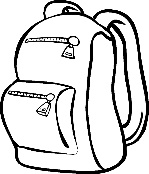 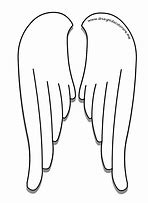 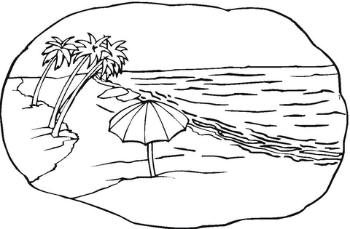 ….............   ….............    ….............  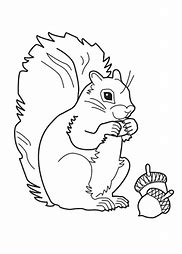 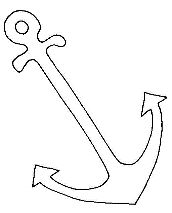 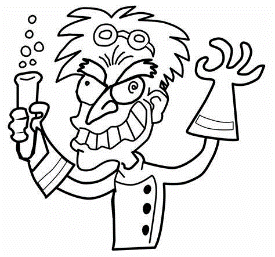 Quali articoli non hanno il plurale?…......................................................www.fabrizioaltieri.it                                                                                            Tutti i diritti sono riservati